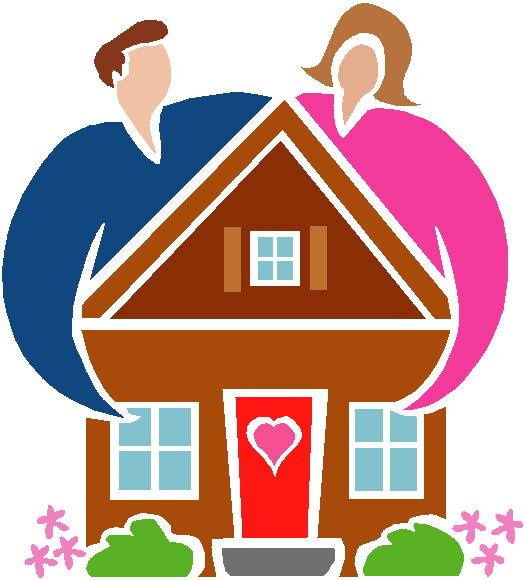 Ежемесячная газета выпускается на общественных началах и на добровольные взносы.   ХОРОШО,ЧТО КАЖДЫЙ  ГОД, К НАМ ПРИХОДИТ      НОВЫЙ ГОД!    Самый любимый праздник, как взрослых, так и детей, конечно же, Новый год. Подготовка началась задолго до наступления праздников.  Участники  театрального  клуба "Метаморфозы"  разучивали   песни,  танцы , хороводы, игры,  репетировали  театрализованное  представление. Огромную работу провели по оформлению   новогодней  сцены. На сцене - зимний пейзаж – красавица   Елочка,  белые снежинки ,  елочные  гирлянды, мишура, световой  занавес. 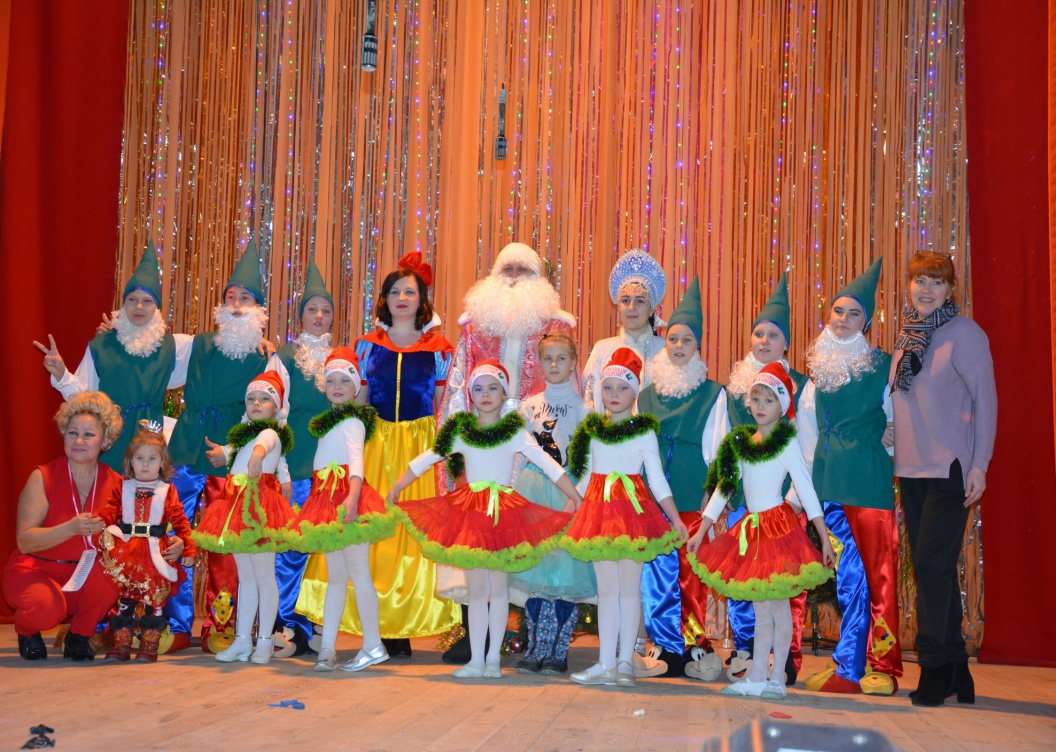      Дети пришли на представление "Как гномы елочку спасали"  нарядные, весёлые в предвкушении праздника. И их надежды оправдались. Участники  новогоднего  представления  проявили себя хорошими артистами, показав всё своё творческое мастерство, артистизм, задор и организаторские способности.  Действующие лица: Дед Мороз - Трусов Николай -  инженер- технолог ,Снегурочка - Пелевина Наташа -   7   кл. Белоснежка- Кудинова Юлия - концертмейстер СДК ,Гном- Умник - Туманов Егор -  7 кл.Гном- Простачок- Мещерякова  Настя -   кл.Гном- Ворчун - Усанов Леша-   кл.Гном - Весельчак- Гришина Юля-   кл.Гном- Чихун - Касаткина Настя- 5 кл.Гном- Скромник- Толстова Алина- 9 кл.Гном- Соня - Пелевина Соня- 4 кл.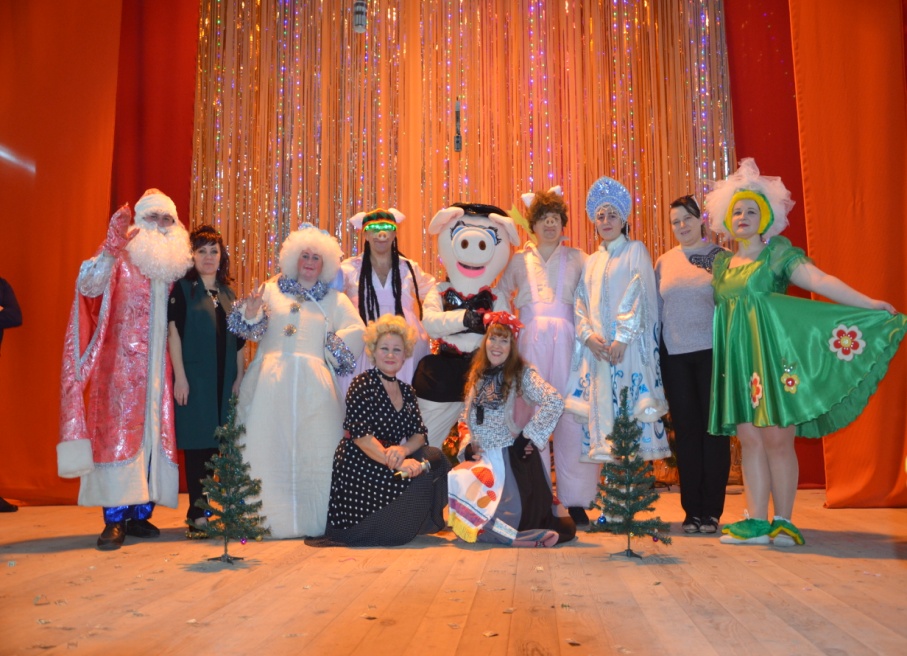     С самого начала представления сказочные герои увлекли детей в волшебный мир сказки. Дети  с  радостью  откликнулись  на  просьбу  Снегурочки  подарить  Елочке   настоящий   новогодний  праздник, чтобы  она   не  грустила, а снова  сверкала веселыми, разноцветными  огоньками.  С появлением Деда Мороза начался настоящий праздник с песнями и танцами, хороводами вокруг ёлки. После представления дети читали стихи Деду Морозу и Снегурочке, фотографировались с персонажами, получали новогодние подарки  за   свои  маскарадные  костюмы. Родительское  жюри  в первую очередь   отметила   новогодние  костюмы  сделанные  своими  руками  и  руками  любимых  мам  и  бабушек.   Никто  из  детей  не  остался  без  подарка, у Дедушки Мороза  для  каждого нашелся  новогодний  талисман.   После  представления  зрители, а их в зале  было 170 человек, из них 105  детей, остальные  взрослые,  благодарили  артистов  за  новогодний  праздник.  За  возможность  стать  участниками  это  новогоднего  действа, побывать  на  "большой "  сцене и в  микрофон  рассказать  стихотворения.Клуб  по  интересам  "Метаморфозы"( театральное  направление)  Клуб "Метаморфозы" создан     в МБУК " Толпуховский СДК"  в 1990 году.  Коллектив состоит, на сегодняшний день, из 2-х возрастных групп: младшей  и старшей. Руководит  этим  клубом  Бочкина  Галина  Эвальдовна.  Занятия  в  клубе  по  интересам сценическим движением  и  сценической  речью  развивают  речь,  гибкость, ловкость, выносливость, партнерство. Результаты работы определяются через  инсценирование  стихов  , участие в концертных и конкурсных программах, а также  театрализованными  постановками, на Новый  год, Масленицу, День  деревни, День  Победы. Таким образом,   участники  привыкают решать сложнейшую задачу органичного существования на сцене в присутствии зрителя. Дети  и взрослые понимают разницу между понятиями "я изображаю" и  "я в предлагаемых обстоятельствах", дети  и взрослые  учатся подлинно существовать на сцене, а не представлять зрителю кого-то.  Они  познают себя истинного, без социальных масок.  Отдельные  участники  клуба награждены в 2018 году почетными грамотами    районного  смотра-конкурса "Поэт  Владимирских  проселков". 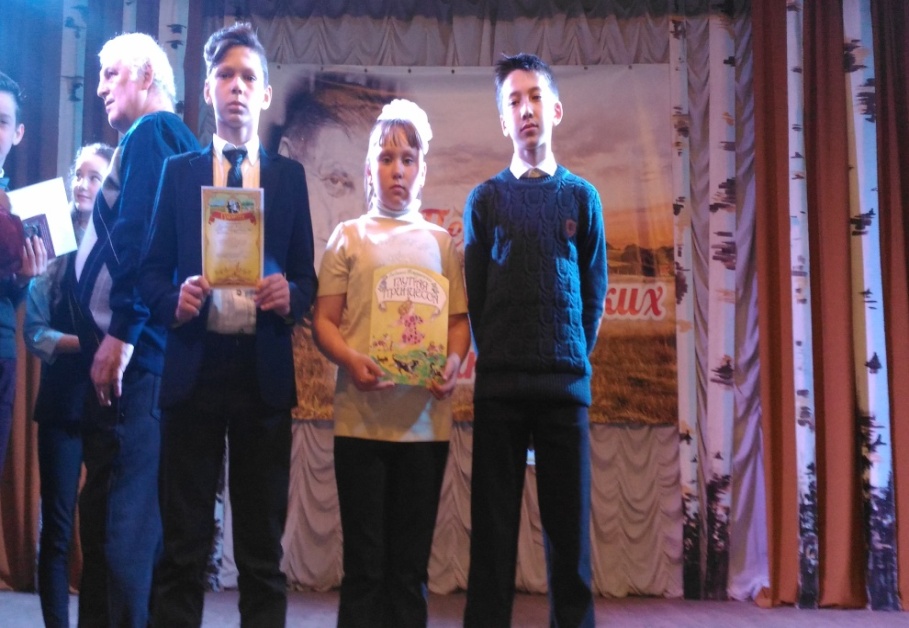         И вновь  30 и 31  декабря 2018  года  театральный  клуб  "Метаморфозы"  порадовал  зрителей  своим  интерактивным  представлением   для  детей  "Как  гномы  елочку  спасали" и  театрализованное  представление  для  взрослых  "Три  поросенка" - старая  сказка  на  новый  лад. Главные  роли -  трех  поросят  сыграли  бессменные  и яркие   участники   клуба - Алексеев Андрей, Зайцев Дмитрий  и дебютант Трусов Николай.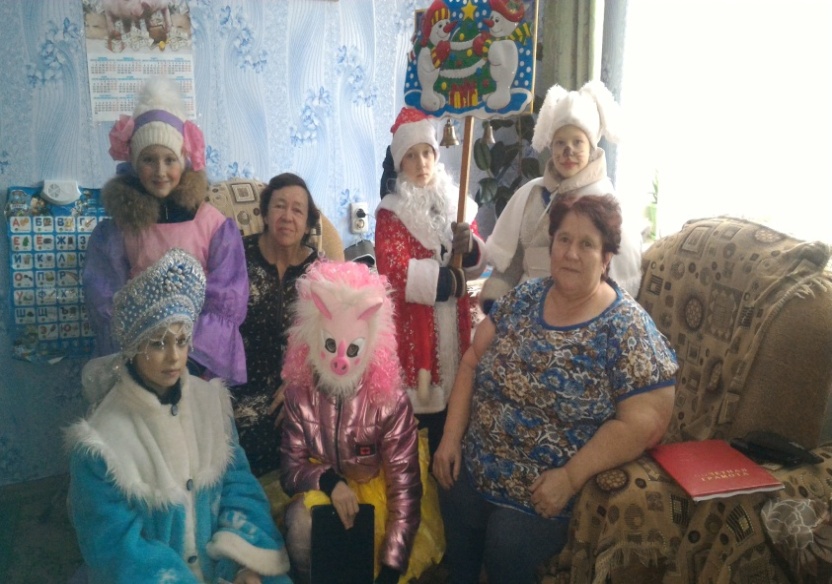      Прекрасно дебютировала  новая участница клуба "Метаморфозы" -  Пелевина Наташа ( Снегурочка). Как  всегда   при  полном  зале  и  под  бурные  аплодисменты  зрителей  жителей  и  гостей  д.Толпухово  они  поздравили   всех  с  годом  Желтой  Свинки.  ПРИШЛА  КОЛЯДА, ОТВОРЯЙ  ВОРОТА    Многие любят зиму, потому что это самое красивое время года и потому что зимой такие  прекрасные  праздники — Новый год, Рождество  и  Святки  с  Колядками. Участники  театрального  клуба  "Метаморфозы"  после  представления  ходили  по  домам  и  поздравляли  с Новым  Годом  пенсионеров  и  инвалидов.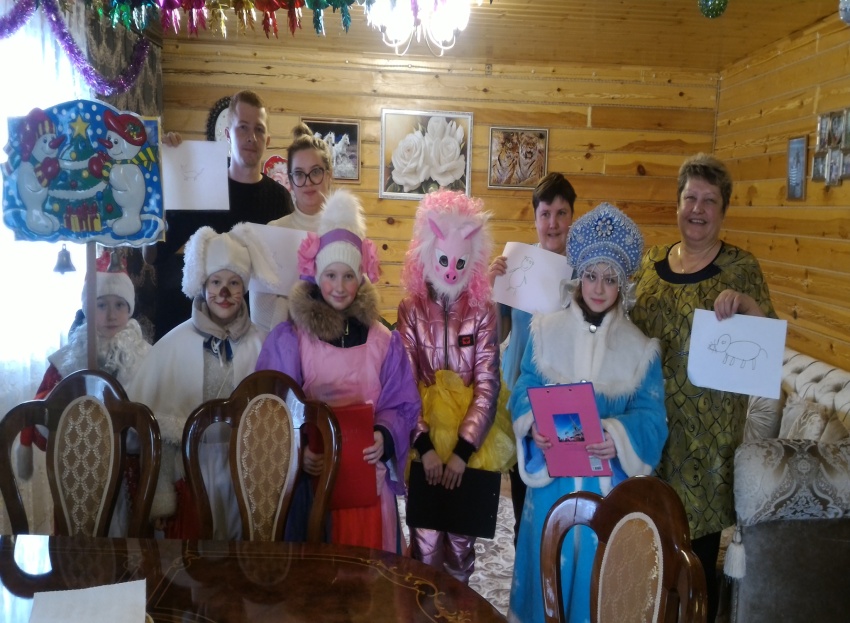   Колядовщики  исполняли  песни- колядки, песни  пожелания, проводили  шуточные тестирование и гадание- "Какая вы свинка! "- согласно гороскопу, "Какую  свинью  вам   год подложит!", "Нарисуй свинью и я скажу кто ты?". Все очень тепло встречали колядовщиков, благодарили  на словах  и конечно же дарили  сладости.   Радость и удовольствие получили все!!!   Деревня  наполнилась звоном и весельем!! С новым Годом, со всем родом!!!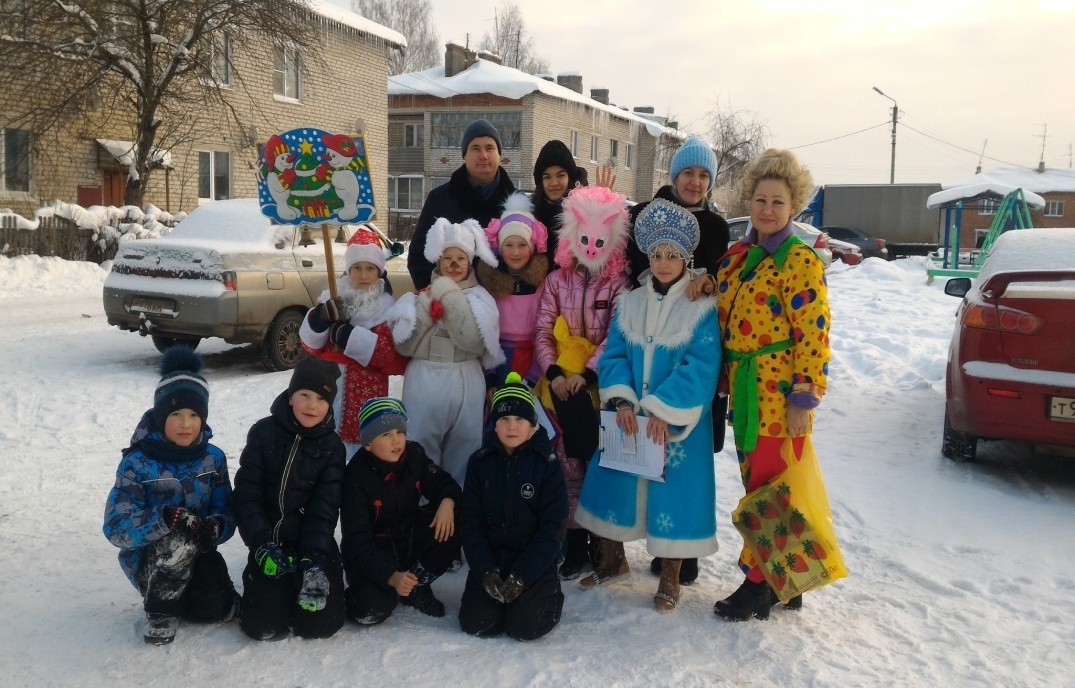 Забавы Дедушки Мороза!    Великая ценность каждого человека – здоровье. Вырастить ребенка сильным, крепким, здоровым – это желание родителей и одна из ведущих задач, стоящих перед МБУК "Толпуховский СДК". Лучшая пропаганда здорового образа жизни – это занятия физкультурой и спортом. Физкультура, представляющая главный источник силы и здоровья, развивает смелость, решительность, прививает чувство коллективизма, дисциплины, а главное - волю к достижению цели       В  дни новогодних каникул 05.01.2019 года в  д.Толпухово на  новом  стадионе  состоялся  спортивный   праздник  «Забавы Дедушки Мороза». В соревнованиях принимали участие 2 команды  подростков . Под руководством тренера Шумилова Максима они проходили  командные эстафеты, а остальные дети  и  родители  могли  испытать свои силу и ловкость  в  локальных  турнирах, таких как : "Слепи снежок", "Катание на тазах", "Собери  подарок", "Веселые прыгуны", "Поздравление".  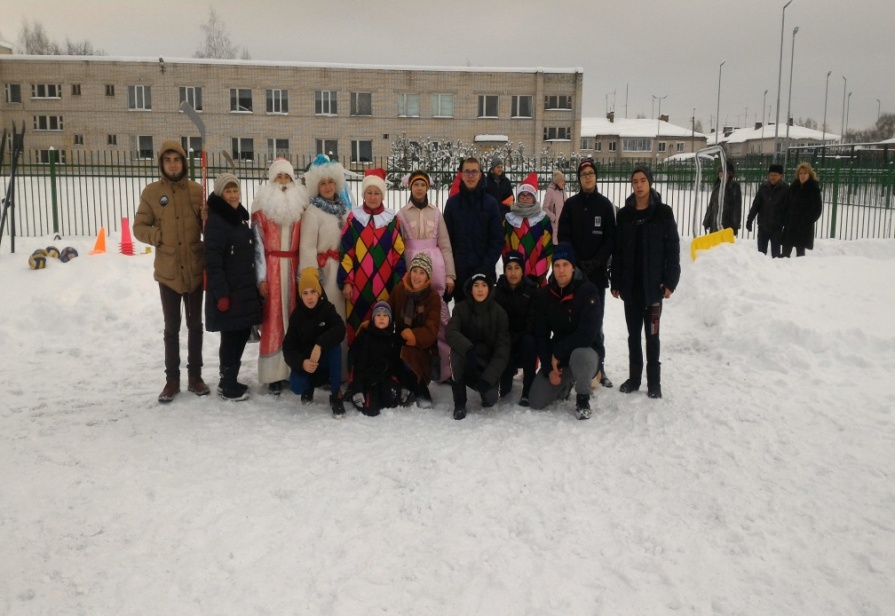   С самого начала мальчишки и девчонки были настроены на упорную борьбу и показали её в полной мере в ходе прохождения этапов. Спортивный задор и желание добиться победы для своей команды захватывали детей настолько, что они не замечали происходящего вокруг. Все старались изо всех сил прийти к финишу первыми. На стадионе  царили смех, шум и веселье. Все были счастливы! А счастливые от восторга глаза детей – лучшая награда всем организаторам праздника…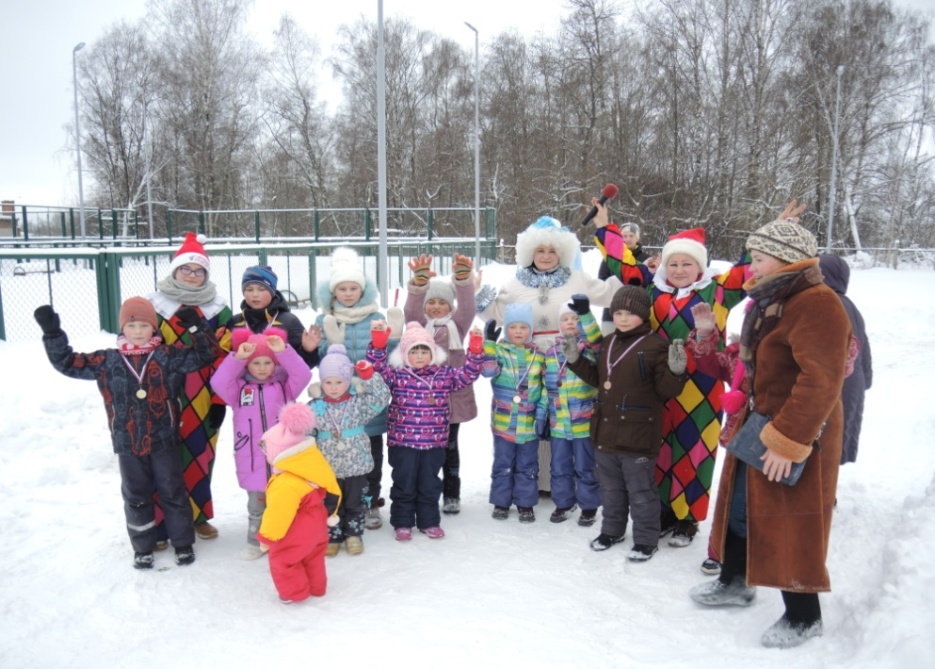   Соревнования стали настоящим праздником спорта, здоровья и молодости! Ребята поняли: чтобы завоевать победу – мало быть просто физически сильным. Необходимо при этом обладать достаточной силой воли, быть организованным и собранным, ловким и находчивым и конечно же  целеустремленным!.В  ОЖИДАНИИ   ВОЛШЕБСТВА!Музыка – это волшебство, источник радости и вдохновения.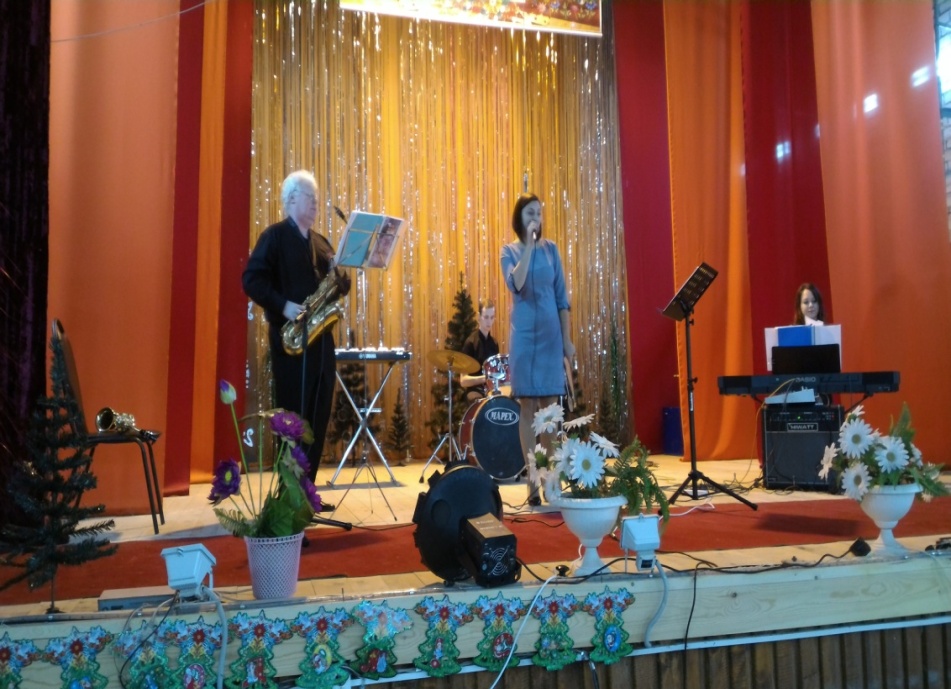 Именно она наполняет нашу жизнь яркими красками эмоций. Поистине, светлое чувство испытывают люди при соприкосновении с искусством.   Жителям  д.Толпухово  возможность насладиться музыкой подарили  " Народный  коллектив" , камерный ансамбль  преподавателей Ставровской   ДМШ  "Арт -Плюс!   руководитель  очаровательная   Анна   Кокорина .      Они  подготовили яркие номера, среди которых игра на музыкальных инструментах и сольное пение.. Исполнялись классические, народные и современные музыкальные произведения.  Концерт понравился, вызвал массу положительных эмоций и восхищение несравнимыми голосами - Алена Авдеенко- покорила всех своим вокалом , а  саксофон- Владимир  Родин, ударные , клавиши - Анна Кокорина,  исполнительским  мастерством.    Это прекрасно! Вы возрождаете традиции Русской культуры! И даете возможность людям из глубинки, абсолютно безвозмездно насладиться настоящим   музыкальным искусством. 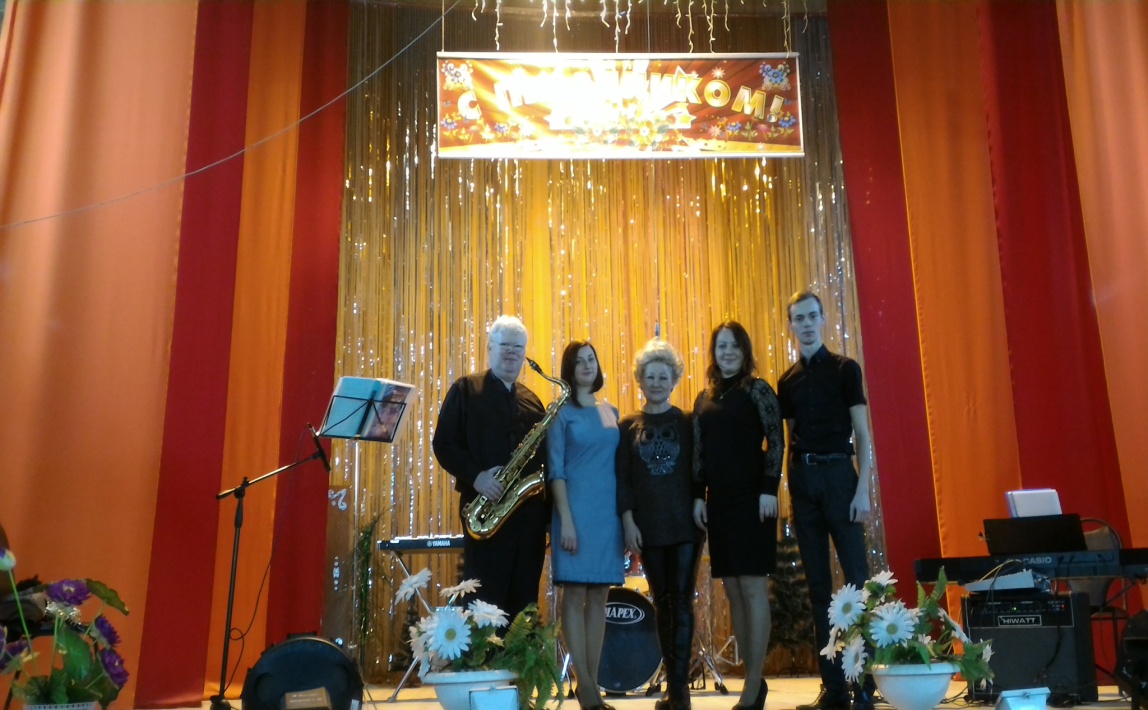  Коллектив  сотрудников МБУК "Толпуховский СДК" и жители деревни  очень благодарны коллективу  за  прекрасный концерт, за позитивные эмоции, за интересные номера, за душевный настрой.    Творческих удач коллективу, новых побед, блистательных успехов в предстоящих выступлениях!Ждём новых встреч!В газете используются материалы    Интернет.Газета выпускается при поддержке Администрации Толпуховского поселения.
Выпуск  готовила Г.Э.Бочкина. Все материалы, которые Вы хотите разместить в газете, просим приносить в Дом культуры или  в библиотеку. Телефон для справок    8(49242) 5-75-38, 8-900-476-07-85Газета  выходит в электронном виде, на официальном  сайте Администрации Толпуховского сельского поселения:  